Międzypokoleniowy Konkurs Wiedzy o Literaturze pod patronatem Starosty Zgierskiego KARTA ZGŁOSZENIOWA………………………………………………………………………………………………………………………………………………..Nazwa drużyny (dowolna, wymyślona przez Państwa)………………………………………………………………………………………………………………………………………………..imię i nazwisko oraz wiek uczestnika – ucznia szkoły podstawowej………………………………………………………………………………………………………………………………………………..imię i nazwisko oraz wiek uczestnika – rodzica………………………………………………………………………………………………………………………………………………..imię i nazwisko oraz wiek uczestnika – innego członka rodziny, rodzaj pokrewieństwa z dzieckiem………………………………………………………………………………………………………………………………………………..miejscowość/miejscowości zamieszkania członków drużyny………………………………………………………………………………………………………………………………………………..telefon kontaktowy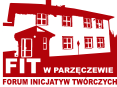   Forum Inicjatyw Twórczych      95-045 Parzęczew, ul. Ozorkowska 3      Tel. 42 235 32 70; Fax: 42 235 32 71email: kultura@foruminicjatyw.plwww.foruminicjatyw.pl